Сумська міська радаВиконавчий комітетРІШЕННЯУ зв’язку з виробничою необхідністю, з метою впорядкування обліку та здійснення розрахунків за комунальні послуги структурними підрозділами Сумської міської ради, керуючись пунктом 2 частини другої статті 52 Закону України «Про місцеве самоврядування в Україні», виконавчий комітет Сумської міської радиВИРІШИВ:1. Розмістити структурні підрозділи Сумської міської ради у нежитлових приміщеннях комунальної власності територіальної громади міста Суми згідно з додатком до цього рішення.2. Балансоутримувачам приміщень укласти з структурними підрозділами Сумської міської ради, зазначеними в додатку до цього рішення, договори про використання приміщень з урахуванням допоміжних площ і відшкодування витрат на оплату комунальних та інших послуг. 3. Вважати такими що втратили чинність наступні рішення виконавчого комітету Сумської міської ради:- від 31 березня 2016 року № 165 «Про розміщення виконавчих органів та установ Сумської міської ради»;- від 06 квітня 2016 року № 178 «Про внесення змін до рішення виконавчого комітету Сумської міської ради від 31 березня 2016 року № 165  «Про розміщення виконавчих органів та установ Сумської міської ради»;- від 19 квітня 2016 року № 225 «Про внесення змін до рішення виконавчого комітету Сумської міської ради від 31 березня 2016 року № 165  «Про розміщення виконавчих органів та установ Сумської міської ради»;- від 12 травня 2016 року № 248 «Про внесення змін до рішення виконавчого комітету Сумської міської ради від 31 березня 2016 року № 165  «Про розміщення виконавчих органів та установ Сумської міської ради»;- від 01 грудня 2015 року № 649 «Про розміщення виконавчих органів Сумської міської ради».4. Організацію виконання цього рішення покласти на заступників міського голови згідно з розподілом обов’язків.Виконуючий обов’язки міського голови                                   В.В. ВойтенкоКлименко 700-404Розіслати: згідно зі списком розсилки.Перелік нежитлових приміщень комунальної власності територіальної громади міста Суми, у яких розміщуються структурні підрозділи Сумської міської ради Директор департаменту забезпечення ресурсних платежів Сумської міської ради		                                               Ю.М. Клименко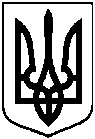 від 21.06.2016 № 306Про розміщення структурних підрозділів Сумської міської радиДодатокдо рішення виконавчого комітету         від                              №                  Адреса розміщенняПоверхПлоща кабінетів, кв.мВиконавчий орган Сумської міської радим. Суми, вул. Горького, 214487,0Департамент фінансів, економіки та інвестицій Сумської міської радим. Суми, вул. Горького, 212,3,4357,6Департамент інфраструктури міста Сумської міської радим. Суми, вул. Горького, 212110,5Служба у справах дітей Сумської міської радим. Суми, вул. Горького, 212101,7Відділ культури та туризму Сумської міської ради (апарат та централізована бухгалтерія)м. Суми, вул. Горького, 211, 2, 3 1359,5Виконавчий комітет Сумської міської радим. Суми, вул. Харківська, 351, 2, 4280,7Виконавчий комітет Сумської міської радим. Суми, вул. Харківська, 351, 2, 3, 41266,7Департамент соціального захисту населення Сумської міської радим. Суми, вул. Харківська, 354357,0Управління освіти і науки Сумської міської радим. Суми, вул. Садова, 331,2732,9Департамент забезпечення ресурсних платежів Сумської міської радим. Суми, вул. Нижньохолодногірська, 101158,2Управління «Інспекція з благоустрою міста Суми»Сумської міської радим. Суми, вул. Нижньохолодногірська, 10113,8Департамент фінансів, економіки та інвестицій Сумської міської радим. Суми, вул. Воскресенська, 8А569,7Управління архітектури та містобудування Сумської міської радим. Суми, вул. Воскресенська, 8А75,0Управління «Інспекція державного архітектурно-будівельного контролю» Сумської міської ради